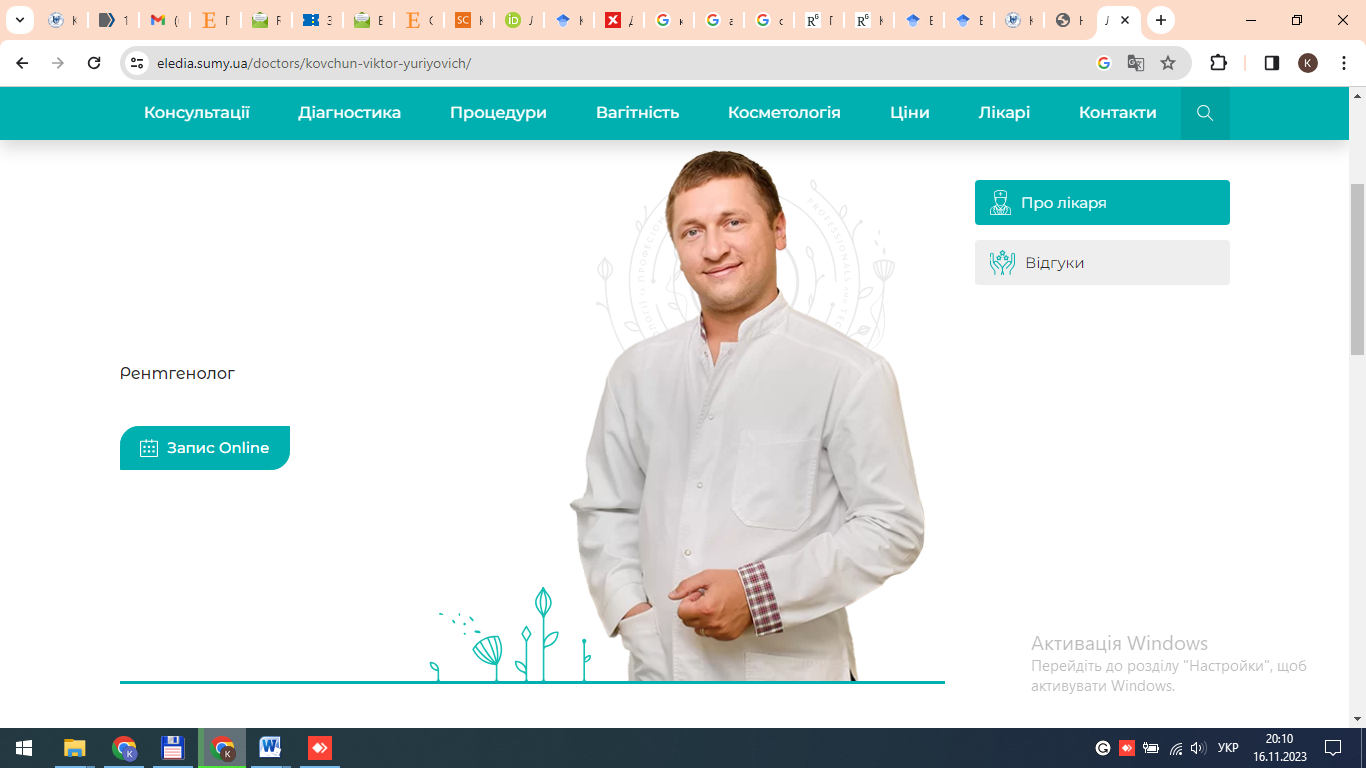 Ковчун Віктор ЮрійовичАсистент кафедри онкології та радіологіїScopus Author ID: 57720919100ORCID iD: https://orcid.org/0000-0002-9577-0272Google Scholar: https://scholar.google.com/citations?view_op=list_works&hl=uk&user=ouTGJgcAAAAJ Research Gate: https://www.researchgate.net/profile/Kovchun-ViktorКовчун Віктор ЮрійовичАсистент кафедри онкології та радіологіїScopus Author ID: 57720919100ORCID iD: https://orcid.org/0000-0002-9577-0272Google Scholar: https://scholar.google.com/citations?view_op=list_works&hl=uk&user=ouTGJgcAAAAJ Research Gate: https://www.researchgate.net/profile/Kovchun-ViktorКонтактнаінформація:Робоча адреса: вул. Ковпака, 18, м. Суми, Україна e-mail: vu.kovchun@med.sumdu.edu.uaДисципліну, яку викладає:РадіологіяНаукові інтереси:Діагностика захворювань внутрішніх органівДосвід роботи:З 2014 по теперішній час лікар рентгенолог КЗ СОР СОКЛ  2014 – 2019 – асистент кафедри хірургіїЗ 2023 по теперішній час викладач стажист кафедри онкології та радіологіїОсвіта:2012    –    Сумський     державний     університет,     спеціальність«Лікувальна справа», кваліфікація – лікар2012 – 2014 – магістратура з лікувальної справи за фаховою спеціальністю радіологія, Сумський державний університет2012 – 2014 – інтернатура за спеціальністю радіологія, Сумський державний університет2017 – спеціалізація з рентгенології, ХМАПО2017 – 2023 – аспірантура за спеціальністю медицинаУчасть у вітчизняних тематиках: НДР «Закономірності вікових і конституціональних морфологічних перетворень внутрішніх органів і кісткової системи за умов впливу ендо- і екзогенних чинників і шляхи їх корекції» (державна реєстрація №0013U001347)Основні наукові статті:1. Kovchun V. Histomorphometric assessment of changes in the acinus and islets of Lungerhans` of the pancreas under conditions of general dehydration of the body. Reports of morphology. Official Journal of the Scientific Society of Anatomists, Histologists, Embryologists and Topographic Anatomists of Ukraine. 17 April, 2018 Vol. 24, №2, Page 33-37. 2.	Ковчун В.Ю., Сікора В.З., Линдін М.С., Сікора В.В. Гістоморфометрична оцінка змін паренхіми підшлункової залози за умов впливу гіперосмолярної дегідратації. Буковинський медичний вісник. 2020. Т.24, № 2 (94). С. 52-56. DOI: 10.24061/2413-0737.3. Kovchun V. Quantitative changes in the microstructure of the pancreas under the influence of sublethal dehydration, subsequent readaptation and correction. Reports of morphology. Official Journal of the Scientific Society of Anatomists, Histologists, Embryologists and Topographic Anatomists of Ukraine. 21 April, 2021 Vol. 27, №2, Page 70-75. DOI: 10.31393/morphology-journal-2021-27(2)-10.4. Ковчун В.Ю., Сікора В.З. Морфологічні особливості паренхіми підшлункової залози за умов впливу сублетального зневоднення організму. Вісник проблем біології і медицини. 2021. Вип. 1 (159). С. 213-215. DOI 10.29254/2077-4214-2021-1-159-213-215.5. Viktor Yu. Kovchun, Vladyslav A. Smiianov, Anna V. Kovchun, Vladyslava V. Kachkovska, Vitalii Z. Sikora. Ultramorphometric characteristics of acini and microvasculature of the pancreas in the presence of moderate dehydration. Wiadomości Lekarskie. Volume LXXV, ISSUE 4 part 2, april 2022 – P. 998 – 1001. DOI: 10.36740/WLek20220420114.Інша професійна активність:Член асоціації радіологів України (ARU).